	Year 1 - Home LearningDate due: Monday 16th November					We have had a fantastic week back and we had a amazing time re-igniting our project with our dress up day! We are continuing our Up, Up and Away project. Our new project text is Room on the Broom! By Julia Donaldson, which we have been learning. There are four options for your home learning below. Please choose one of the tasks to complete in partnership with your child. If you and your child are happy to complete more than one option, then you are welcome to do so.This week we have started re-activating and setting up parents Tapestry accountsPlease keep an eye on your email inbox as you will be sent a link to make a new password or setup your account.If you are having any problems logging on or haven’t received an email, please talk to your child’s class teacher. Option 1 - MathsCan I recognise 2d shapes? (Triangle, rectangle, square, circle)Can I recognise 3d shapes?(cuboids, pyramids, sphere)Make the shapesDraw and label the shapesWrite how many sides, faces, vertices, edges?Make a shape pictureMake a repeating pattern with the shapesGo on a shape hunthttps://www.youtube.com/watch?v=WTeqUejf3D0 (Shape Song)Option 2 - PhonicsCan I remember some of my phase 5a sounds?or    aw     au https://www.youtube.com/watch?v=finOGW5MCCshttps://www.phonicsplay.co.uk/freeIndex.htm Play phonics gamesPractise the sounds out loud Find the sounds in your book Try to write some words with these sounds in. Can you add your sound buttons? Write sentences using words with these sounds. Remember your capital letter and full stop.Option 3 - LiteracyCan I write about my favourite part of the story Room on the Broom?Tell someone about what happens in the story Draw a picture of your favourite part Write a sentence about your favourite part. Remember your finger spaces, capital letters and full stops. Dress up as a character and role play your part.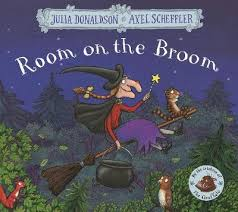 Option 4 - ProjectCan I find about Guy Fawkes night?What is the history around it?Can you make a poster about how to keep safe?Create a fireworkWrite firework sounds using your phonicsFind a photograph and write a sentence. Remember your finger spaces, capital letters and full stops.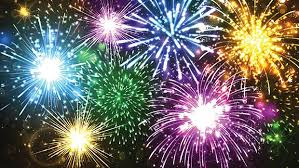 